Name: ___________________									Date: ______________CC GEOMETRY											TROICIMINI-LESSON #6: SOLID GEOMETRYDEFINITIONSFORMULASNOTATIONTOPIC 1: CROSS SECTIONSTOPIC 2: VOLUMETOPIC 3: SURFACE AREATOPIC 4: DENSITYWORDDEFINITIONIMAGESolid Figure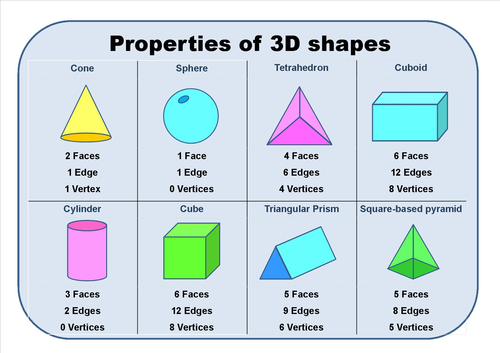 Cross SectionArea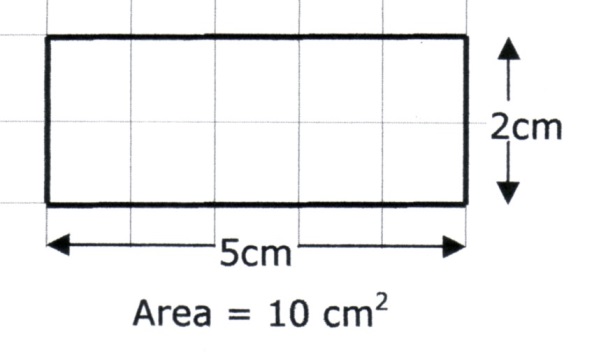 Surface Area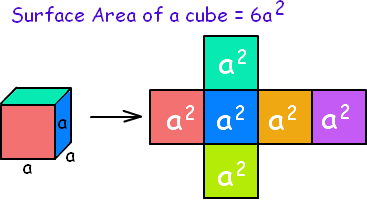 Volume 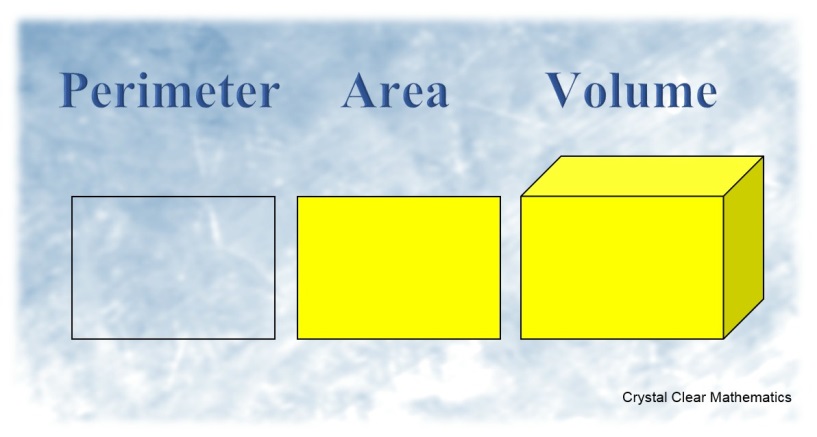 Height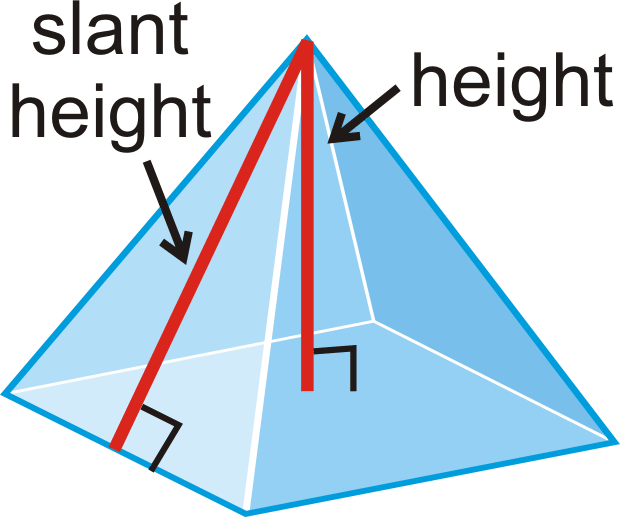 Slant Height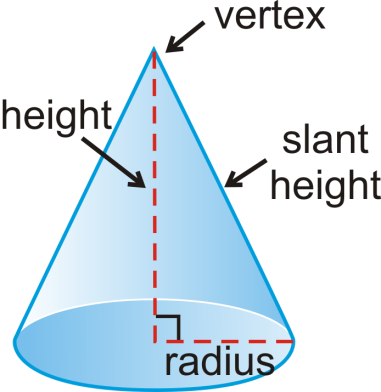 Density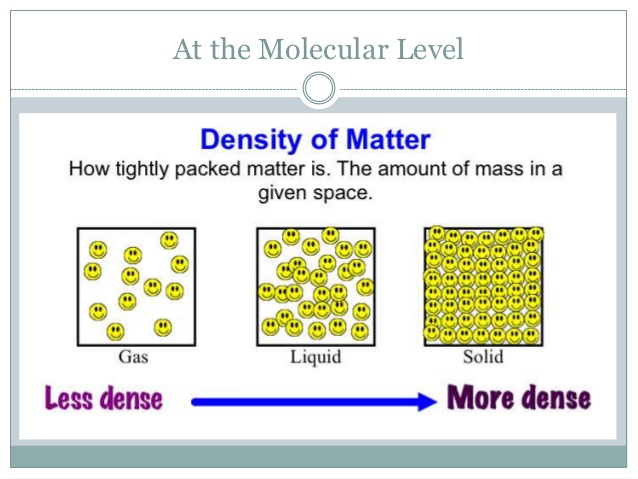 Population Density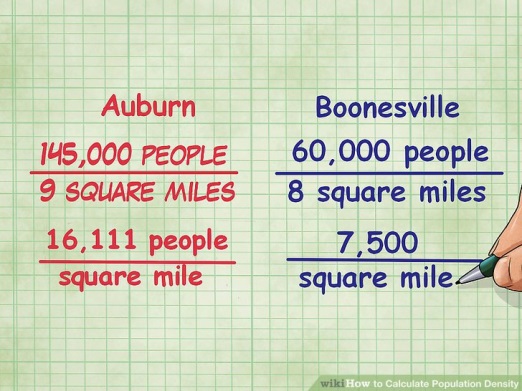 WHAT YOU NEED TO KNOWWHAT IS GIVEN TO YOUArea of a Rectangle/Square =SA of a Rectangular Prism = SA of a Cylinder =SA of a Sphere = SA of a Cone = SA of a Pyramid = Density = Population Density = Area of a Triangle = Area of a Parallelogram = Area of a Circle = Circumference of a Circle = Volume of General Prisms = Volume of a Cylinder = Volume of a Sphere = Volume of a Cone = Volume of a Pyramid = Pythagorean Theorem = LETTERMEANINGB	1	The cross section of a regular pyramid contains the altitude of the pyramid.  The shape of this cross section is a	2	Which figure can have the same cross section as a sphere?3	If t      If the rectangle below is continuously rotated about side w, which solid figure is formed?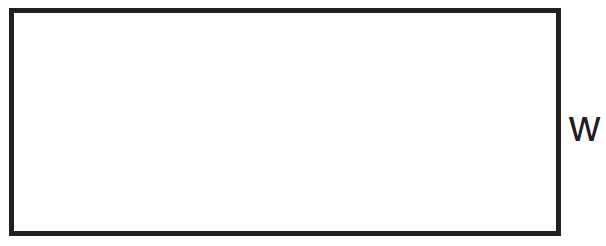 	4	Which object is formed when right triangle RST shown below is rotated around leg ?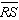 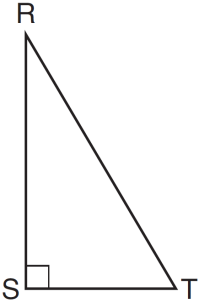 	1	In the diagram below, a right circular cone has a diameter of 8 inches and a height of 12 inches.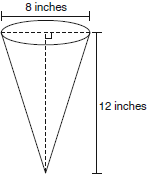 What is the volume of the cone to the nearest cubic inch?	4	A block of wood is 5 inches long, 2 inches wide, and 3 inches high.  What is the volume of this block of wood?The di              The diameter of a sphere is 15 inches.  What is the volume of the sphere, to the nearest tenth of a cubic inch?A pac   A packing carton in the shape of a triangular prism is shown in the diagram below.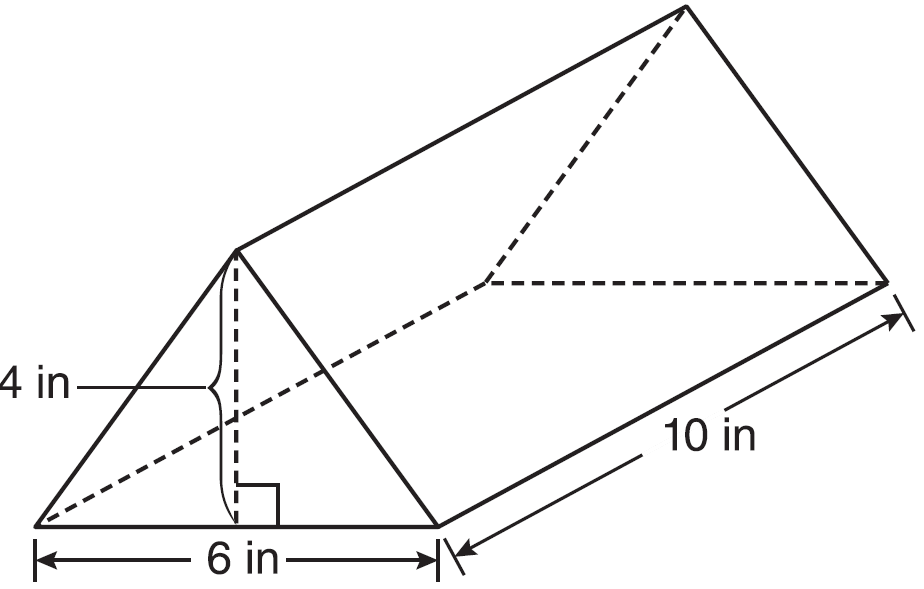 What is the volume, in cubic inches, of this carton?A re     A regular pyramid has a height of 12 centimeters and a square base.  If the volume of the pyramid is 256 cubic centimeters, how many centimeters are in the length of one side of its base?The v  The volume of a cylindrical can in  cubic inches.  If the height of the can is 2 inches, what is its radius, in inches?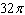 The r   The rectangular prism shown below has a length of 3.0 cm, a width of 2.2 cm, and a height of 7.5 cm.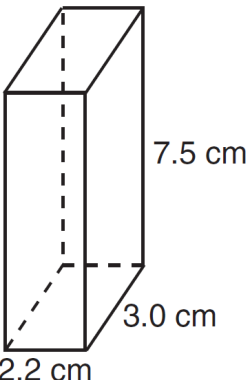 What is the surface area, in square centimeters?The b   The base of a closed right circular cylinder has a diameter of 5 cm.  If the height of the cylinder is 8 cm, what is the surface area of the cylinder, to the nearest square centimeter?Find the surface area of the sphere below:Find the surface area of the cone below:The d  The density of the American white oak tree is 752 kilograms per cubic meter.  If the trunk of an American white oak tree has a circumference of 4.5 meters and the height of the trunk is 8 meters, what is the approximate number of kilograms of the trunk?Molly   Molloy wishes to make a lawn ornament in the form of a solid sphere.  The clay being used to make the sphere weighs .075 pound per cubic inch.  If the sphere's radius is 4 inches, what is the weight of the sphere, to the nearest pound?             A hemispherical tank is filled with water and has a diameter of 10 feet.  If water weighs 62.4 pounds per cubic foot, what is the total weight of the water in a full tank, to the nearest pound?             A wooden cube has an edge length of 6 centimeters and a mass of 137.8 grams.  Determine the density of the cube, to the nearest thousandth.  State which type of wood the cube is made of, using the density table below.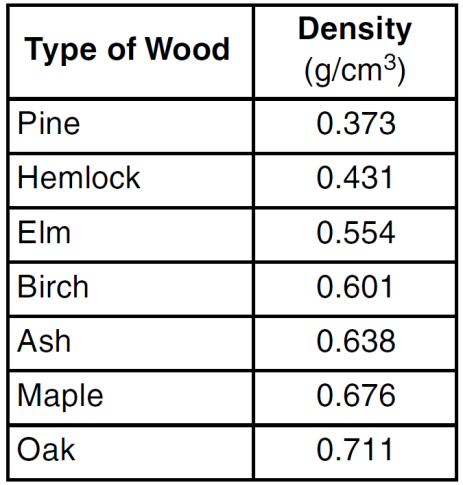 